GFWC-Auburn Junior Woman’s Club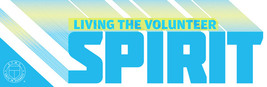 P.O. Box 442Auburn, MA 01501Kerrie MacQuarrie-PresidentGFWC Community ScholarshipPart A:	Please include ONE copy of your sealed grade transcript, and a typed (double spaced) or neatly printed application (black ink). Please do not staple any pages.Part B:	Please answer the following questions on a separate piece of paper (or more than one sheet if necessary). Please use complete sentences. Please submit two (2) copies of your typed or neatly written answers.Please answer the following questions:What is your career goal?Briefly state your reasons for desiring a college education?Please list at least six activities in which you have participated while attending high school and include any pertinent information relative to these activities.If you won $100,000.00 to give to a charity on your behalf, which charity would you choose and why? If you had one year and unlimited resources, what changes would you make in your community?GFWC-Auburn Junior Woman’s ClubP.O. Box 442Auburn, MA 01501Kerrie MacQuarrie-PresidentGFWC Community Scholarship Eligibility RequirementsApplicant must be an Auburn resident.Applicant must be a graduating student of 2021.Application must be post marked no later than April 15, 2021.Applicant must have a cumulative grade average of at least 75 (1.9).Grade transcript must be sent in a sealed envelope from the issuing Guidance Department along with application.Recipient will be chosen through “blind” judging by impartial judges.Applicant must have participated in a minimum of six activities over the four years of high school. It is not necessary to list one day workshops, short term projects, conferences attended, etc.Example: 	Freshman, sophomore years-soccer		Junior and senior years-SADD		Senior Year employed by Sears		Junior year-CCD InstructorTotal:  6 activities over four yearsScholarship winner will be announced by May 15, 2021. Scholarship award will be made co-payable to a parent and the student during the first semester of study after receipt of first semester college transcripts.Application should be mailed to:	GFWC, Auburn Junior Woman’s Club, Inc.	P. O. Box 442	Auburn, MA 01501	Attention: ScholarshipNote:	Please send application and two (2) copies of your essay answers given in Part B of the application. Only one (1) copy of your grade transcript is required for verification of grades (Part A.)Please DO NOT put your name on any copies of Part B. The application page is the ONLY page to bear your name.Thank you and Good Luck!GFWC-Auburn Junior Woman’s ClubP.O. Box 442Auburn, MA 01501Kerrie MacQuarrie-PresidentGFWC Community Scholarship ApplicationName: ____________________________________________________________________________Address: ____________________________________________________________________________City:__________________________________ Zip Code:____________________________Phone number (Cell):________________________ (Home):___________________________Email address: ________________________________________________________________Mailing address (if different from above):__________________________________________Names of Parents or Guardian: __________________________________________________High School you currently attend: ________________________________________________Colleges you have been accepted to:1._________________________________________________________________2._________________________________________________________________3._________________________________________________________________4._________________________________________________________________College you will attend:______________________________________________